Agenda HOSA SLC - TENTATIVEThursday, March 21, 2019Friday March 22, 2019
Conference ScheduleFriday, March 22, 2019
Competitive Events Schedule
OBS – Observers Are WelcomeSaturday, March 23, 2019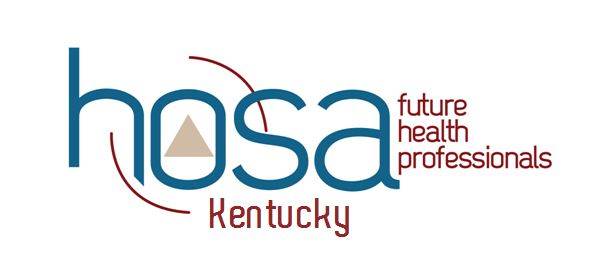 8:00-10:00 a.m.HOSA HQMove In9:00-10:00 a.m.ElliottStanding Committee MtgCommittee Mtgs as Assigned10:00-12:00 p.m.ElliottExecutive Committee Mtg12:15-1:30 p.m.ElliottExecutive Council Mtg1:30-10:00 p.m.ElliottOpen MeetingsTBAState Officer Preparations1:30-3:00 p.m.WhitleyOfficer Candidate Testing (Appointments)3:00-7:45 p.m.KnoxOfficer Candidate Interviews (Appointments)By Appointment - Officer/Advisor5:00-8:00 p.m.HOSA CE HQLt. Meeting5:30-8:00 p.m.HOSA HQEarly RegistrationNew Advisors - Please Complete Card @ Registration Desk6:00-7:00 p.m.Crowne AState Officer Practice7:00-8:00 p.m.HOSA HQHOSA Interns6:30-7:45 p.m.WhitleyTalent Show Orient7:00-8:00 p.m.Crowne C - HallDelegate Credentialing8:00-9:00 p.m.Crowne A, B, CGeneral Session8:00 p.m.HOSA CE HQAll CE Changes Due9:00-10:00 p.m.Crowne ACourtesy Corp Orient10:00-11:00 p.m.Coronet BSetting Up for Ext. Health Poster9:00-10:00 p.m.Crowne CCE Event Managers & Lieutenants10:15-11:00 p.m.Coronet APublic Health OrientationFranklinCERT OrientationKnoxDental OrientationElliottCreative Problem Solving OrientationRussellSports Medicine/PT/Pharm Science OrientationShelbyMedical Assisting/Biomedical Lab OrientationTrimbleNursing Assistant OrientationTaylorClinical Nursing/Vet OrientationWhitleyCPR OrientationPendletonHome Health Aide Orientation11:00 p.m.Curfew7:30-8:30 a.m.HOSA HQRegistration8:00-8:30 a.m.Exhibit HallExhibitor Setup7:45-2:15 p.m.Crowne B - HallwayJudges Check-In (30 Minutes Prior)8:00-9:00 a.m.Outside Crowne CVoting Delegate Credentialing8:30-3:00 p.m.Exhibit HallExhibitors8:20-8:25 a.m.HOSA HQOff Site Events Assemble For Departure9:00-10:30 a.m.Crowne AVoting Delegate Session (Speeches) - OBS - 9:00-12:30 p.m.ElliottEducational Symposiums9:00-3:45 p.m.Taylor, WhitleyEducational Symposiums10:30-12:00 p.m.Exhibit HallOfficer Candidate Campaign12:00-1:00 p.m.Crowne AOfficer Practice2:00-3:00 p.m.Crowne AVoting Delegate Session - Vote5:00-6:20 p.m.Crowne A, B, CBanquet First Seating (PLEASE DO NOT SAVE SEATS)6:30-7:50 p.m.Crowne A, B, CBanquet Second Seating (PLEASE DO NOT SAVE SEATS)8:30-9:15 p.m.Crowne A, B CGeneral Session9:30-11:00 p.m.WhitleyBingo9:30-11:00 p.m.Crowne ATalent Show10:00-11:00 p.m.Coronet AExecutive Council (Current & Newly Elected)
HOSA Attire Required for Pictures11:00-12:00 a.mCrowne ATrophy Setup/Practice11:00 p.m.CurfewAnn VescioAnn VescioAnn VescioBiomedical DebateBiomedical DebateBiomedical DebateBiomedical Debate1:00-3:00 p.m.FranklinAV Interviews8:00-8:30 a.m.ShelbyBio-Med OrientBio-Med Orient8:30-12:30 p.m.ShelbyBio-Med Event - OBSBio-Med Event - OBSCERTCERTCERTClinical SpecialtyClinical SpecialtyClinical SpecialtyClinical Specialty10:15-11:00 pm ThFranklinCERT Orient1:30-2:00 p.m.MadisonMadisonClinical Specialty Orient-Portfolio8:00-10:30 a.m.RussellCERT Event2:00-3:00 p.m.MadisonMadisonClinical Specialty EventCommunity AwarenessCommunity AwarenessCommunity AwarenessCreative Problem SolvingCreative Problem SolvingCreative Problem SolvingCreative Problem Solving8:00-8:30 a.m.MadisonCommunity Awareness Orient10:15-11:00 p.m. ThElliottElliottCreative Problem Solving Orient9:00-12:30 p.m.MadisonCommunity Awareness Event – OBS12:45-3:45 p.m.ElliottElliottCreative Problem Solving Prep1:00-4:00 p.m.KnoxKnoxCreative Problem Solving Event OBSEpidemiologyEpidemiologyEpidemiology9:30-10:00 a.m.Coronet AEpidemiology OrientExtemporaneous Health PosterExtemporaneous Health PosterExtemporaneous Health PosterExtemporaneous Health Poster10:15-11:00 a.m.Coronet AEpidemiology Event7:30-8:00 a.m.Coronet BCoronet BExt. Health Poster Setup8:00-8:40 a.m.Coronet BCoronet BExt. Health Poster OrientExtemporaneous WritingExtemporaneous WritingExtemporaneous Writing8:45-11:45 a.m.Coronet BCoronet BExt. Health Poster Event9:30-10:00 a.m.Coronet AExtemporaneous Writing Orient1:30-2:30 p.m.Coronet BCoronet BExt. Health Poster Showcase10:15-11:00 a.m.Coronet AExtemporaneous Writing Event2:30 p.m.Coronet BCoronet BExt. Health Poster Removal Forensic MedicineForensic MedicineForensic MedicineHealth Career DisplayHealth Career DisplayHealth Career DisplayHealth Career Display8:00-8:30 a.m.TaylorForensic Medicine Orient8:00-8:30 a.m.Crowne CCrowne CHCD Orientation10:00-12:00 p.m.Room 175Forensic Medicine Event8:30-9:00 a.m.Crowne CCrowne CHCD Setup10:00-1:00 p.m.Exhibit HallForensic Medicine Conclusion9:00-10:45 a.mCrowne CCrowne CHCD Event – Round 111:15 amCrowne CCrowne CHCD PostingHealth EducationHealth EducationHealth Education11:20-2:00 p.mCrowne CCrowne CRound 2 By Appointment8:00-8:30 a.m.TrimbleHealth Education Orient2:00-2:30 p.m.Crowne CCrowne CHCD Judging8:45-10:45 a.m.PerryHealth Education Event, Section 12:30-3:00 p.m.Crowne CCrowne CHCD Showcase (removal @ 2)12:00-2:00 p.m.PerryHealth Education Event, Section 23:00 p.m.Crowne CCrowne CHCD RemovalHealth Career PhotographyHealth Career PhotographyHealth Career PhotographyHealthy LifestyleHealthy LifestyleHealthy LifestyleHealthy Lifestyle11:20-12:00 p.m.Coronet AHealth Career Photo Orient 1:00-1:30 p.m.HancockHancockHealthy Lifestyle Orient12:00-1:30 p.m.Coronet AHealth Career  Photo Round 11:30-2:30 p.m.HancockHancockHealthy Lifestyle Event1:40Coronet AHealth Career Photo Post1:50-3:00 p.m.Coronet AHealth Career Photo Round 23:30-4:00 p.m.Coronet AHCP Showcase HOSA BowlHOSA BowlHOSA BowlHOSA HappeningsHOSA HappeningsHOSA HappeningsHOSA Happenings8:00-8:30 a.m.Crowne BHOSA Bowl Orient2:00-2:30 p.m. Exhibit HallExhibit HallReport to Exhibit Hall9:45-1:00 p.m.Crowne BHOSA Bowl Holding2:30-3:00 p.m.Exhibit HallExhibit HallHOSA Happenings Showcase10:00-12:00 p.mPendletonHOSA Bowl Event - OBS?3:00 p.m.Exhibit HallExhibit HallHOSA Happenings Removal1:30-2:30 p.m.PendletonHOSA Bowl Finals - OBSLife Support SkillsLife Support SkillsLife Support SkillsLife Support SkillsJob Seeking/Interviewing SkillsJob Seeking/Interviewing SkillsJob Seeking/Interviewing Skills11:00-11:30 a.m.RussellRussellLife Support Skills Orient8:00-8:20 a.m.Coronet AJob Seeking/Interview Skills Orient11:30-12:30 p.m.RussellRussellLife Support Skills Event11:00-1:00 p.m.KnoxJob Seeking/Interview Skills Event11:00-1:00 p.m.JeffersonJob Seeking/Interview Skills EventMedical Innovations ExistingMedical Innovations ExistingMedical Innovations ExistingMedical Innovations Existing12:30-1:00 p.m.TrimbleTrimbleMedical Innovations OrientMedical Innovations OriginalMedical Innovations OriginalMedical Innovations Original1:00-1:30 p.m.ShelbyShelbySetup12:30-1:00 p.m.TrimbleMedical Innovations Orient1:30-3:40 p.m.ShelbyShelbyMedical Innovations Event1:00-1:30 p.m.TrimbleSetup3:50-4:10 p.m.ShelbyShelbyMedical Innovations Showcase1:30-3:40 p.m.TrimbleMedical Innovations Event4:15 0 p.m.ShelbyShelbyMedical Innovations Removal3:50-4:10 p.m.TrimbleMedical Innovations Showcase4:15 p.m.TrimbleMedical Innovations RemovalMRC PartnershipMRC PartnershipMRC PartnershipMRC Partnership9:00-9:30 a.m.TrimbleTrimbleMRC Partnership OrientMedical SpellingMedical SpellingMedical Spelling9:30-12:00 p.m.TrimbleTrimbleMRC Partnership Event1:00-1:30 p.m.RussellMedical Spelling Orient1:30-3:00 p.m.RussellMedical Spelling Event - OBSParliamentary ProceduresParliamentary ProceduresParliamentary ProceduresParliamentary Procedures8:00-8:30 a.m.Crowne ACrowne AParliamentary Procedures OrientOutstanding HOSA ChapterOutstanding HOSA ChapterOutstanding HOSA Chapter10:45-12:00 p.m.FranklinFranklinParliamentary Procedures Event12:00-12:30 p.m.Exhibit HallHOSA Chapter Reflection Orient10:45-12:00 p.m.GrantGrantParliamentary Procedures Prep 12:30-2:30 p.m.Exhibit HallHOSA Chapter Reflection Event2:30-3:00 p.m.Exhibit HallHOSA Chapter Reflection ShowcasePersonal CarePersonal CarePersonal CarePersonal Care3:00 p.m.Exhibit HallHOSA Chapter Reflection Removal9:00-9:30 a.m.FranklinFranklinPersonal Care Orient12:45-1:15 p.m.Room 150Room 150Personal Care Setup1:15-2:15 p.m.Room 150Room 150Personal Care EventPrepared Speaking/Speaking SkillsPrepared Speaking/Speaking SkillsPrepared Speaking/Speaking Skills8:00-8:30 a.m.ElliottPrepared Speaking OrientPublic HealthPublic HealthPublic HealthPublic Health8:45-10:45 a.m.KnoxPrepared Speaking Event – OBS, 110:15-11:00 pm ThCoronet ACoronet APublic Health Orient8:45-10:45 a.m.JeffersonPrepared Speaking Event – OBS, 28:00-9:30 a.m.OldhamOldhamPublic Health Preliminary10:00-12:00 p.m.OldhamOldhamPublic Health EventPublic Service AnnouncementPublic Service AnnouncementPublic Service Announcement8:00-8:30 a.m.WhitleyPublic Service Announcement OrientResearched Persuasive Writing & SpeakingResearched Persuasive Writing & SpeakingResearched Persuasive Writing & SpeakingResearched Persuasive Writing & Speaking8:30-10:00 a.m.GrantPSA Preliminary - Appts Post @ 128:00-8:30 a.m.HancockHancockRes Persuasive Speaking Orient1:00-3:00 p.m.GrantPublic Service Announce Round 28:30-10:00 a.m.HancockHancockRes Persuasive Speaking Round 110:30-12:00 p.m.HancockHancockRes Persuasive Speaking Round 2Home Health AideHome Health AideHome Health Aide10:15-11:00pm ThPendletonHome Health Aide OrientOffsiteOffsite EventsOffsite EventsOffsite EventsOffsite EventsOffsite EventsOffsite EventsOffsite EventsOffsite EventsPlease remember that competitors need to be at HOSA HQ by 8:15 to board the buses or they will depart without them.Please remember that competitors need to be at HOSA HQ by 8:15 to board the buses or they will depart without them.Please remember that competitors need to be at HOSA HQ by 8:15 to board the buses or they will depart without them.Biomedical Laboratory ScienceBiomedical Laboratory ScienceBiomedical Laboratory ScienceBiomedical Laboratory SciencePlease remember that competitors need to be at HOSA HQ by 8:15 to board the buses or they will depart without them.Please remember that competitors need to be at HOSA HQ by 8:15 to board the buses or they will depart without them.Please remember that competitors need to be at HOSA HQ by 8:15 to board the buses or they will depart without them.10:15-11:00pm THURSDAYShelbyShelbyBiomedical Laboratory OrientPlease remember that competitors need to be at HOSA HQ by 8:15 to board the buses or they will depart without them.Please remember that competitors need to be at HOSA HQ by 8:15 to board the buses or they will depart without them.Please remember that competitors need to be at HOSA HQ by 8:15 to board the buses or they will depart without them.8:20amHOSA HQHOSA HQLoad Bus To Go OffsiteClinical NursingClinical NursingClinical NursingCPR/First AidCPR/First AidCPR/First AidCPR/First Aid10:15-11:00pm THURSDAYTaylorClinical Nursing Orient10:15-11:00pm THURSDAYWhitleyWhitleyCPR/First Aid Orient8:20amHOSA HQLoad Bus To Go Offsite8:20amHOSA HQHOSA HQLoad Bus To Go OffsiteDental ScienceDental ScienceDental ScienceHome Health AideHome Health AideHome Health AideHome Health Aide10:15-11:00pm THURSDAYKnoxDental Science Orient10:15-11:00pm THURSDAYPendletonPendletonHome Health Aide Orient8:20amHOSA HQLoad Bus To Go Offsite8:20amHOSA HQHOSA HQLoad Bus To Go OffsiteMedical AssistingMedical AssistingMedical AssistingNursing AssistingNursing AssistingNursing AssistingNursing Assisting10:15-11:00pm THURSDAYShelbyMedical Assisting Orient10:15-11:00pm THURSDAYTrimbleTrimbleNursing Assisting Orient8:20amHOSA HQLoad Bus To Go Offsite8:20amHOSA HQHOSA HQLoad Bus To Go OffsitePharmacy SciencePharmacy SciencePharmacy SciencePhysical TherapyPhysical TherapyPhysical TherapyPhysical Therapy10:15-11:00pm THURSDAYRussellPharmacy Science Orient10:15-11:00pm THURSDAYRussellRussellPhysical Therapy Orient8:20amHOSA HQLoad Bus To Go Offsite8:20amHOSA HQHOSA HQLoad Bus To Go OffsiteSports MedicineSports MedicineSports MedicineVeterinary ScienceVeterinary ScienceVeterinary ScienceVeterinary Science10:15-11:00pm THURSDAYRussellSports Medicine Orient10:15-11:00pm THURSDAYTaylorTaylorVeterinary Science Orient8:20amHOSA HQLoad Bus To Go Offsite8:20amHOSA HQHOSA HQLoad Bus To Go Offsite7:00 a.m.Breakfast on Your Own7:00-8:30 a.m.Room 626NEW ADVISOR Coffee8:00-9:00 a.m.Crowne AOfficer Practice 9:00-9:45 a.m.RussellEducational Symposium – John Proffit - FMShelbyCommunity Service – Adult Lap PadsTrimbleCommunity Service – Friendship BraceletsTaylorCommunity Service – Warrior SticksWhitleyCommunity Service – Mommy Doll/Bead Kit9:00-9:45 a.m.Crowne AInternational Leadership Conference (ILC) MeetingAdvisors Attendance Required10:00-10:45 a.m.RussellEducational Symposium – John Proffit - FMShelbyCommunity Service – Adult Lap PadsTrimbleCommunity Service – Friendship BraceletsTaylorCommunity Service – Warrior SticksWhitleyCommunity Service - Mommy Doll/Bead Kit11:30-12:30 p.m.Crowne AClosing Sessions-Awards